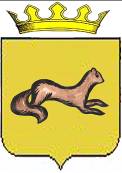 КОНТРОЛЬНО-СЧЕТНЫЙ ОРГАН____ОБОЯНСКОГО РАЙОНА КУРСКОЙ ОБЛАСТИ____306230, Курская обл., г. Обоянь, ул. Шмидта д.6, kso4616@rambler.ruЗАКЛЮЧЕНИЕ №91на проект решения Представительного Собрания Обоянского района Курской области «Об утверждении Положения о порядке оплаты трудамуниципальных служащих Администрации Обоянского районаКурской области»г. Обоянь                                                                                          24 декабря 2018 г.Общие положения.Представленным проектом Решения Представительного Собрания Обоянского района Курской области предлагается Утвердить «Положение о порядке оплаты труда муниципальных служащих Администрации Обоянского района Курской области».При проведении экспертизы представленного проекта Решения установлено следующее:Проект Решения разработан в соответствии с Трудовым кодексом Российской Федерации, Федеральным законом от 6 октября 2003 г. № 131-ФЗ "Об общих принципах организации местного самоуправления в Российской Федерации", Федеральным законом от 2 марта 2007 г. № 25-ФЗ "О муниципальной службе в Российской Федерации", Законом Курской области от 13 июня 2007 г. № 60-ЗКО "О муниципальной службе в Курской области", Уставом муниципального района "Обоянский район" Курской области, решением Представительного Собрания Обоянского района Курской области от 20 ноября 2018 г. № 8/50 – III «О структуре Администрации Обоянского района Курской области», в целях обеспечения социальных гарантий и упорядочения оплаты труда, рационального использования рабочего времени, укрепления трудовой дисциплины и стимулирования творческой деятельности муниципальных служащих Администрации Обоянского района Курской области.Пункт 1 проекта Решения предлагает Утвердить «Положение о порядке оплаты труда муниципальных служащих Администрации Обоянского района Курской области».1.3. Пункт 2 проекта Решения предлагает отменить Решение Представительного Собрания Обоянского района  Курской области от 27 декабря 2017 года № 9/71 – III «Об утверждении Положения о порядке оплаты труда муниципальных служащих Обоянского района Курской области».1.4. Пункт 3 проекта Решения предлагает «В случае противоречий с иными муниципальными правовыми актами, касающимися порядка оплаты труда муниципальных служащих Администрации Обоянского района Курской области, руководствоваться настоящим решением Представительного Собрания Обоянского района  Курской области».1.5. Ст. 22, Федерального закона от 02.03.2007 N 25-ФЗ "О муниципальной службе в Российской Федерации" устанавливает следующее: «Органы местного самоуправления самостоятельно определяют размер и условия оплаты труда муниципальных служащих. Размер должностного оклада, а также размер ежемесячных и иных дополнительных выплат и порядок их осуществления устанавливаются муниципальными правовыми актами, издаваемыми представительным органом муниципального образования в соответствии с законодательством Российской Федерации и законодательством субъектов Российской Федерации.».Исходя из вышеизложенного, можно сделать вывод о соответствии представленного проекта положениям Федерального закона от 02.03.2007 N 25-ФЗ "О муниципальной службе в Российской Федерации".Контрольно-счетный орган Обоянского района Курской области рекомендует Представительному Собранию Обоянского района Курской области рассмотреть, предложенный проект Решения на заседании Представительного Собрания Обоянского района Курской области. Председатель Контрольно-счетного органа Обоянского района Курской области                                                 С. Н. Шеверев